Deep Teaching Growing Peace Workshop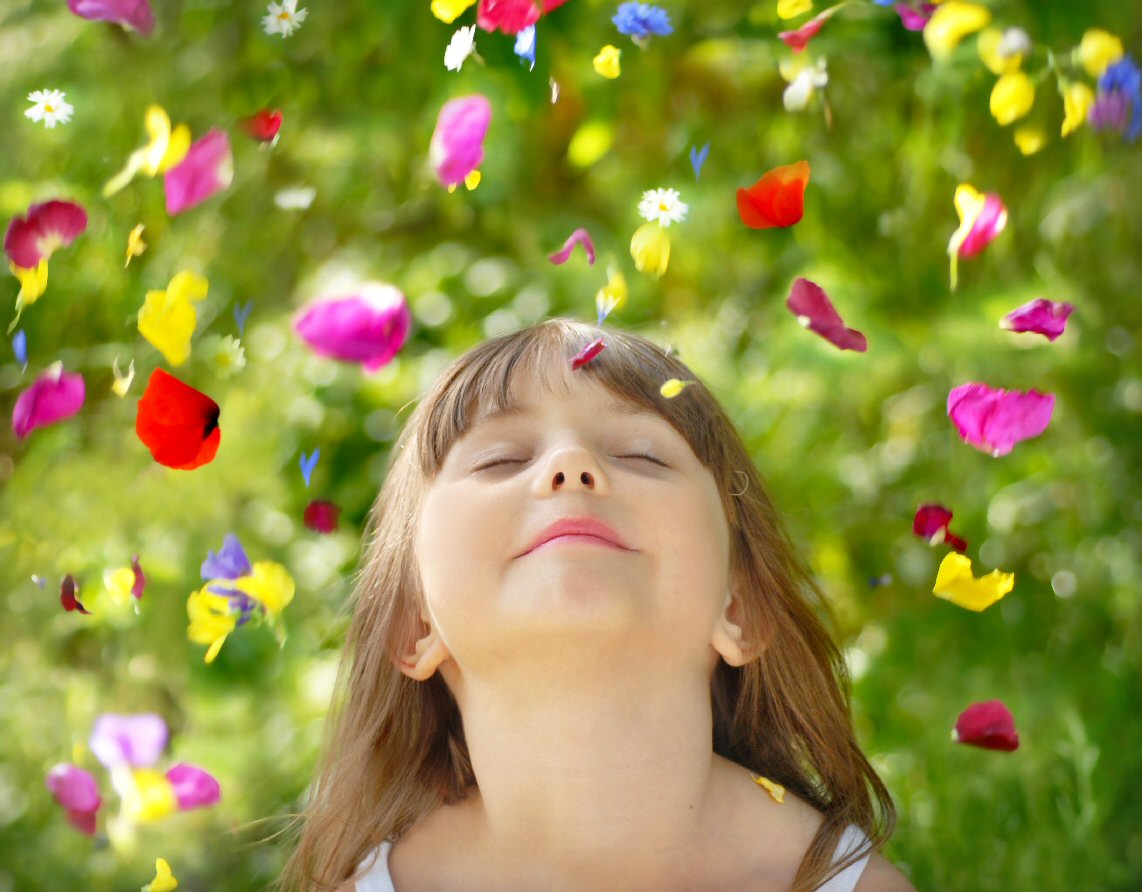 Biosophical Institute’s CENTER for P.E.A.C.EIn Bath, Maine June 2-4, 2017Registration FormName:__________________________________________Address:_______________________________________________________________________		School or organization:________________________________ Age level you teach___________Email:_________________________________________________________________________Phone number:_________________________________________________________________How did you hear about this workshop?What is your interest in this topic? ______________________________________________________________________________Please list any dietary restrictions or any physical limitations or accommodations needed:Registration includes tuition, Friday evening hors d’oeuvres, public talk, and two lunches. Cost is $175 until April 15th. The fee will go up to $200 after April 15th.Cancellation policy:  90% refund will be given until May 1st. We cannot guarantee a refund if you cancel after May 1st.A confirmation will be sent after receiving registration form and payment. The confirmation will include lodging options and local area attractions. Space is limited. Please don’t delay registration.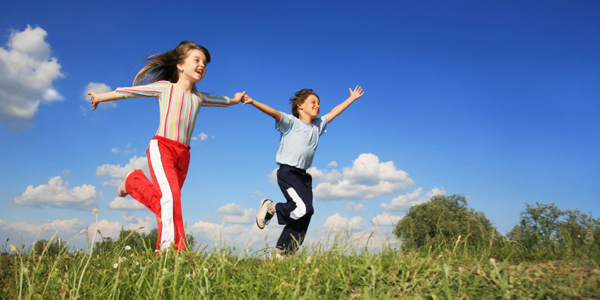 